NOMBRE DEL ALUMNO: JAZMÍN BARROSGRADO: 3° APOESÍA: CARITAS DE CIELOAUTOR: MARIANELA RONDINEL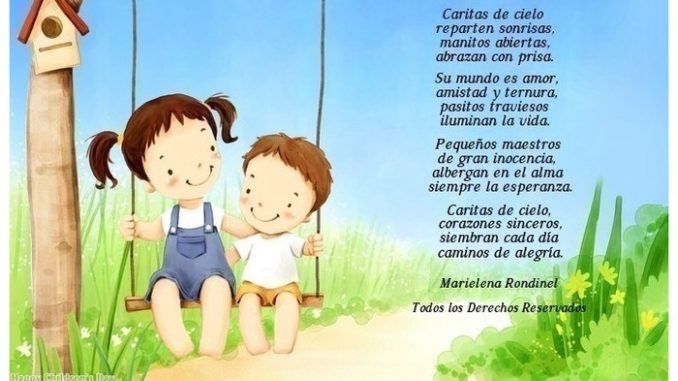 